Slov. Antropol., Volume(Issue):Pagination, Year of Publication (in the competence of the editors)Black line, font size 12, simple line spacing, without spaces before and after paragraphsTITLE OF THE MANUSCRIPT (CAPITAL LETTERS, BOLD, FONT SIZE 14, LEFT MARGIN ALIGNMENT) Black line, font size 12Author’s name and surname1, Author’s name and surname 2 (bold, font size 12)Black line, font size 121 Affiliation of the 1st author (University, Faculty, Department, full address, e-mail)2 Affiliation of the 2nd author (University, Faculty, Department, full address)Black line, font size 12Abstract: Maximum length of 200 words, font size 12, simple line spacing. Abstract must include the objective of the study, information about the examined individuals/skeletal remains and achieved results. Txt, txt, txt, txt, txt, txt, txt, txt, txt, txt, txt, txt, txt, txt, txt, txt, txt, txt, txt, txt, txt, txt, txt, txt, txt, txt, txt, txt, txt, txt, txt, txt, txt, txt, txt, txt, txt, txt, txt, txt, txt, txt, txt, txt, txt, txt, txt, txt, txt, txt, txt, txt, txt, txt, txt, txt, txtBlack line, font size 12Key words: 6 – 10 words, separated by comma, font size 12, they should not repeat expressions from the titleBlack line, font size 12IntroductionFont size 12, simple line spacing, 1st line indent 0.5 cm, block alignment.Txt, txt, txt, txt, txt, txt, txt, txt, txt, txt, txt, txt, txt, txt, txt, txt, txt, txt, txt, txt, txt, txt, txt, txt, txt, txt, txt, txt, txt, txt, txt, txt, txt, txt, txt, txt, txt, txt, txt, txt, txt, txt, txt, txt, txt, txt, txt, txt, txt, txt, txt, txt, txt, txt, txt, txt, txt.Black line, font size 12Material and methodsFont size 12, simple line spacing, 1st line indent 0.5 cm, block alignment.Txt, txt, txt, txt, txt, txt, txt, txt, txt, txt, txt, txt, txt, txt, txt, txt, txt, txt, txt, txt, txt, txt, txt, txt, txt, txt, txt, txt, txt, txt, txt, txt, txt, txt, txt, txt, txt, txt, txt, txt, txt, txt, txt, txt, txt, txt, txt, txt, txt, txt, txt, txt, txt, txt, txt, txt, txt (table 1).Black line, font size 12Results and discussion (can be separate)Font size 12, simple line spacing, 1st line indent 0.5 cm, block alignment.Txt, txt, txt, txt, txt, txt, txt, txt, txt, txt, txt, txt, txt, txt, txt, txt, txt, txt, txt, txt, txt, txt, txt, txt, txt, txt, txt, txt, txt, txt, txt, txt, txt, txt, txt, txt, txt, txt, txt, txt, txt, txt, txt, txt, txt, txt, txt, txt, txt, txt, txt, txt, txt, txt, txt, txt, txt (figure 1).Black line, font size 12ConclussionsFont size 12, simple line spacing, 1st line indent 0.5 cm, block alignment.Txt, txt, txt, txt, txt, txt, txt, txt, txt, txt, txt, txt, txt, txt, txt, txt, txt, txt, txt, txt, txt, txt, txt, txt, txt, txt, txt, txt, txt, txt, txt, txt, txt, txt, txt, txt, txt, txt, txt, txt, txt, txt, txt, txt, txt, txt, txt, txt, txt, txt, txt, txt, txt, txt, txt, txt, txt.Black line, font size 12AcknowledgementTxt, txt, txt, txt, txt, txt, txt, txt, txt, txt, txt.Black line, font size 12ReferencesSee Guidelines for Authors for more information. (hypertext)Table 1: Captions of the table (font size 12)Notes (font size 12)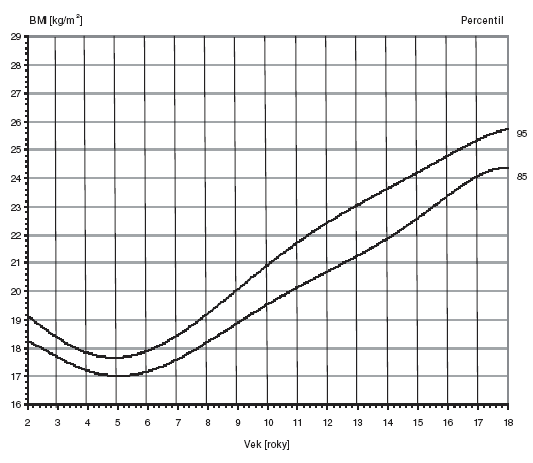 Fig. 1: Captions of the picture (font size 12)